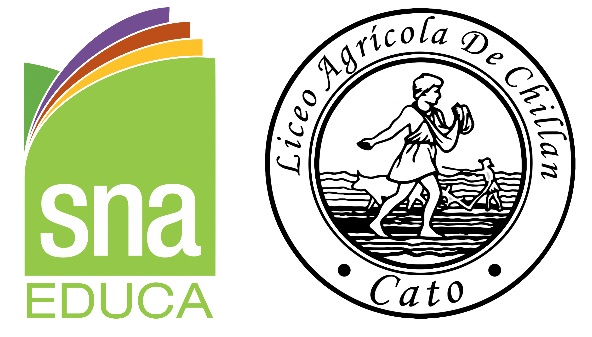 Empecemos la presente lectura preguntándonos: ¿el proceso en el aula lo definirían como enseñanza-aprendizaje o podemos visualizarlo como aprendizaje-enseñanza? Para comenzar, cuando repasamos el Marco para la buena Enseñanza, debemos refrescar y recordar los dominios A y B para efectos de contextualizar este ensayo: a) “Preparación de la enseñanza. Los criterios de este dominio se refieren, tanto a la disciplina que enseña el profesor o profesora, como a los principios y competencias pedagógicas necesarios para organizar el proceso de enseñanza, en la perspectiva de comprometer a todos sus estudiantes con los aprendizajes, dentro de las particularidades específicas del contexto en que dicho proceso ocurre. Especial relevancia adquiere el dominio del profesor/a del marco curricular nacional; es decir, de los objetivos de aprendizaje y contenidos definidos por dicho marco, entendidos como los conocimientos, habilidades, competencias, actitudes y valores que sus alumnos y alumnas requieren alcanzar para desenvolverse en la sociedad actual. En tal sentido, el profesor/a debe poseer un profundo conocimiento y comprensión de las disciplinas que enseña y de los conocimientos, competencias y herramientas pedagógicas que faciliten una adecuada mediación entre los contenidos, los estudiantes y el respectivo contexto de aprendizaje. Sin embargo, ni el dominio de la disciplina ni las competencias pedagógicas son suficientes para lograr aprendizajes de calidad; los profesores no enseñan su disciplina en el vacío, la enseñan a alumnos determinados y en contextos específicos, cuyas condiciones y particularidades deben ser consideradas al momento de CICLO DEL PROCESO DE ENSEÑANZA-APRENDIZAJE  diseñar las actividades de enseñanza. Por estas razones, los docentes requieren estar familiarizados con las características de desarrollo correspondientes a la edad de sus alumnos, sus particularidades culturales y sociales, sus experiencias y sus conocimientos, habilidades y competencias respecto a las disciplinas. El docente, basándose en sus competencias pedagógicas, en el conocimiento de sus alumnos y en el dominio de los contenidos que enseña, diseña, selecciona y organiza estrategias de enseñanza que otorgan sentido a los contenidos presentados; y, estrategias de evaluación que permitan apreciar el logro de los aprendizajes de los alumnos y retroalimentar sus propias prácticas. De este modo, los desempeños de un docente respecto a este dominio se demuestran principalmente a través de las planificaciones y en los efectos de éstas, en el desarrollo del proceso de enseñanza y de aprendizaje en el aula.b) Creación de un ambiente propicio para el aprendizaje. Este dominio se refiere al entorno del aprendizaje en su sentido más amplio; es decir al ambiente y clima que genera el docente, en el cual tienen lugar los procesos de enseñanza y aprendizaje. Este dominio adquiere relevancia, en cuanto se sabe que la calidad de los aprendizajes de los alumnos depende en gran medida de los componentes sociales, afectivos y materiales del aprendizaje. En tal sentido, las expectativas del profesor/a sobre las posibilidades de aprendizaje y desarrollo de todos sus alumnos adquieren especial importancia, así como su tendencia a destacar y apoyarse en sus fortalezas, más que en sus debilidades, considerando y valorizando sus características, intereses y preocupaciones particulares y su potencial intelectual y humano. Dentro de este dominio, se destaca el carácter de las interacciones que ocurren en el aula, tanto entre docentes y estudiantes, como de los alumnos entre sí. Los aprendizajes son favorecidos cuando ocurren en un clima de confianza, aceptación, equidad y respeto entre las personas y cuando se establecen y mantienen normas constructivas de comportamiento. También contribuye en este sentido la creación de un espacio de aprendizaje organizado y enriquecido, que invite a indagar, a compartir y a aprender. Las habilidades involucradas en este dominio se demuestran principalmente en la existencia de un ambiente estimulante y un profundo compromiso del profesor con los aprendizajes y el desarrollo de sus estudiantes.Considerando lo anterior, y transcurridos trece años de docencia directa en el aula con estudiantes de educación media, quisiera señalar que en este proceso puede ser visto desde ambas perspectivas de manera válida y confiable. Sin embargo, invito cordialmente a la reflexión de tener el aprendizaje que se entiende como un “proceso a través del cual el ser humano adquiere o modifica sus habilidades, destrezas, conocimientos o conductas, como fruto de la experiencia directa, el estudio, la observación, el razonamiento o la instrucción. Dicho en otras palabras, el aprendizaje es el proceso de formar experiencia y adaptarla para futuras ocasiones: aprender”.
Por otro lado, “La enseñanza refiere a la transmisión de conocimientos, valores e ideas entre las personas. Si bien esta acción suele ser relacionada solo con ciertos ámbitos académicos, cabe destacar que no es el único medio de aprendizaje”. Ambos conceptos claves del quehacer educativo desde mi perspectiva han sido las piezas claves para entender y apropiarse del curriculum nacional ya sean en los planes y programas o bien en la priorización curricular de los últimos tres años.Considerar al aprendizaje como eslabón principal de parte del docente me ha servido para priorizar y contextualizar qué y el cómo enseñar gracias a cada uno de mis estudiantes. Es decir, antes del contenido, el aprender los nombres, sus expectativas y motivaciones para aprender han sido una base fundamental para la planificación de este proceso.Estemos ante el reiterado proceso de enseñanza-aprendizaje o nos empapemos en considerar este proceso como aprendizaje-enseñanza pudiese cambiar la perspectiva del docente para alcanzar las metas que tenemos en educación de mejorar día a día nuestro progreso país.

BIBLIOGRAFÍAhttps://www.docentemas.cl/docs/MBE2008.pdfhttps://concepto.de/aprendizaje-2/https://concepto.de/ensenanza/REFLEXIONEMOS…Preguntas abiertas post-lectura para compartir ideas en consejo de profesores:¿Cómo definiría usted el proceso de enseñanza-aprendizaje?¿Cómo definiría usted el proceso de aprendizaje-enseñanza?Dentro del Marco para la Buena Enseñanza, se mencionan los Dominios A y B en este artículo, ¿qué destacaría en cada uno de ellos? En cuanto a su experiencia personal dentro del contexto de aula, ¿Cuál (es) prácticas podría destacar y compartir con sus pares que le han sido efectivas para alcanzar aprendizajes significativos propios y en sus estudiantes?| EDUCACIÓN |¿PROCESO DE ENSEÑANZA-APRENDIZAJE O APRENDIZAJE-ENSEÑANZA?